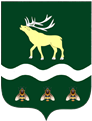 АДМИНИСТРАЦИЯЯКОВЛЕВСКОГО МУНИЦИПАЛЬНОГО РАЙОНА ПРИМОРСКОГО КРАЯПОСТАНОВЛЕНИЕ О внесении изменений в постановление от 07.10.2019 № 416-НПА «Об утверждении Положения о концессионных соглашениях в отношении недвижимого имущества Яковлевского муниципального района»В соответствии с  Федеральным законом   от  21.07.2005 № 115-ФЗ «О концессионных соглашениях», руководствуясь Федеральным законом от 06.10.2003  № 131-ФЗ «Об общих принципах организации местного самоуправления в Российской Федерации»,  Уставом Яковлевского муниципального района,  Администрация Яковлевского муниципального районаПОСТАНОВЛЯЕТ: 1. Внести изменения в приложение к Положению о концессионных соглашениях в отношении недвижимого имущества Яковлевского муниципального района, утвержденному постановлением Администрации Яковлевского муниципального района от 07.10.2019 № 416-НПА  «Об утверждении Положения о концессионных соглашениях в отношении недвижимого имущества Яковлевского муниципального района»,  изложив его в новой редакции  согласно приложению к настоящему постановлению.	    2. Руководителю аппарата Администрации Яковлевского муниципального района (Сомова О.В.) обеспечить  публикацию настоящего постановления в газете «Сельский труженик» и  на официальном сайте Администрации Яковлевского муниципального района в сети Интернет.       3. Контроль исполнения настоящего постановления возложить на первого заместителя главы Администрации Яковлевского муниципального района Коренчука А.А.Глава района -  глава Администрации Яковлевского  муниципального  района                                         Н.В. ВязовикПриложение к постановлению Администрации Яковлевского муниципального районаот _______________ № ________-НПАПриложениек Положению о концессионныхсоглашениях в отношениинедвижимого имуществаЯковлевского муниципальногорайонаПЕРЕЧЕНЬобъектов,  являющихся муниципальной собственностью  Яковлевского муниципального района, в отношении которых планируется заключение концессионного соглашения от13.01.2022с. Яковлевка№  6 - НПА№ п/пНаименованиеимущества Адрес (местонахождение)Технико-экономическиепоказатели имущества(площадь,протяженность, глубина, диаметр и т.п.)Год вводаДокумент, подтверждающий право собственности Яковлевского муниципального района,кадастровый     номер123456